АКТобщественной проверкина основании плана работы Общественной палаты г.о. Королев, 
в рамках проведения системного и комплексного общественного контроля, 
проведен осмотр – наличия комфортной городской среды, состояния дорогипо ул Героев Курсантов мкр. ЮбилейныйСроки проведения общественного контроля: 10.07.2019г.Основания для проведения общественной проверки: план работы комиссииФорма общественного контроля: мониторингПредмет общественной проверки -  состояние дорожного полотна улицы Героев Курсантов мкр ЮбилейныйСостав группы общественного контроля:Члены комиссии «по ЖКХ, капитальному ремонту, контролю за качеством работы управляющих компаний, архитектуре, архитектурному облику городов, благоустройству территорий, дорожному хозяйству и транспорту» Общественной палаты г.о.Королев: 1. Белозёрова Маргарита Нурлаяновна – и.о. председателя комиссии2. Якимова Варвара Владиславовна - член комиссии 3. Джобава Зураб Вахтангович - член комиссииГруппа общественного контроля провела визуальный осмотр состояния дорожного полотна (асфальтового покрытия) по улице Героев Курсантов мкр ЮбилейныйОсмотр показал: 	на данном объекте произведены следующие виды работ: - частично заменен бордюрный камень, - снято старое и произведена укладка нового асфальтового покрытия, - обустроен тротуар, - произведен ремонт твердого покрытия контейнерной площадки для сбора ТКО.Общественная палата держит вопрос ремонта улично-дорожной сети на контроле 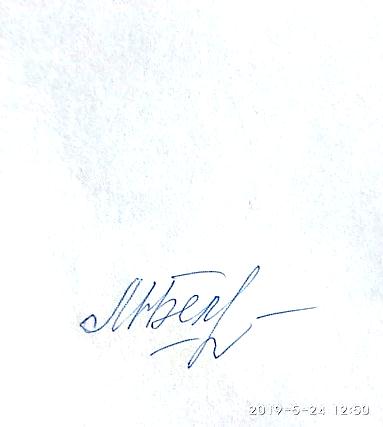 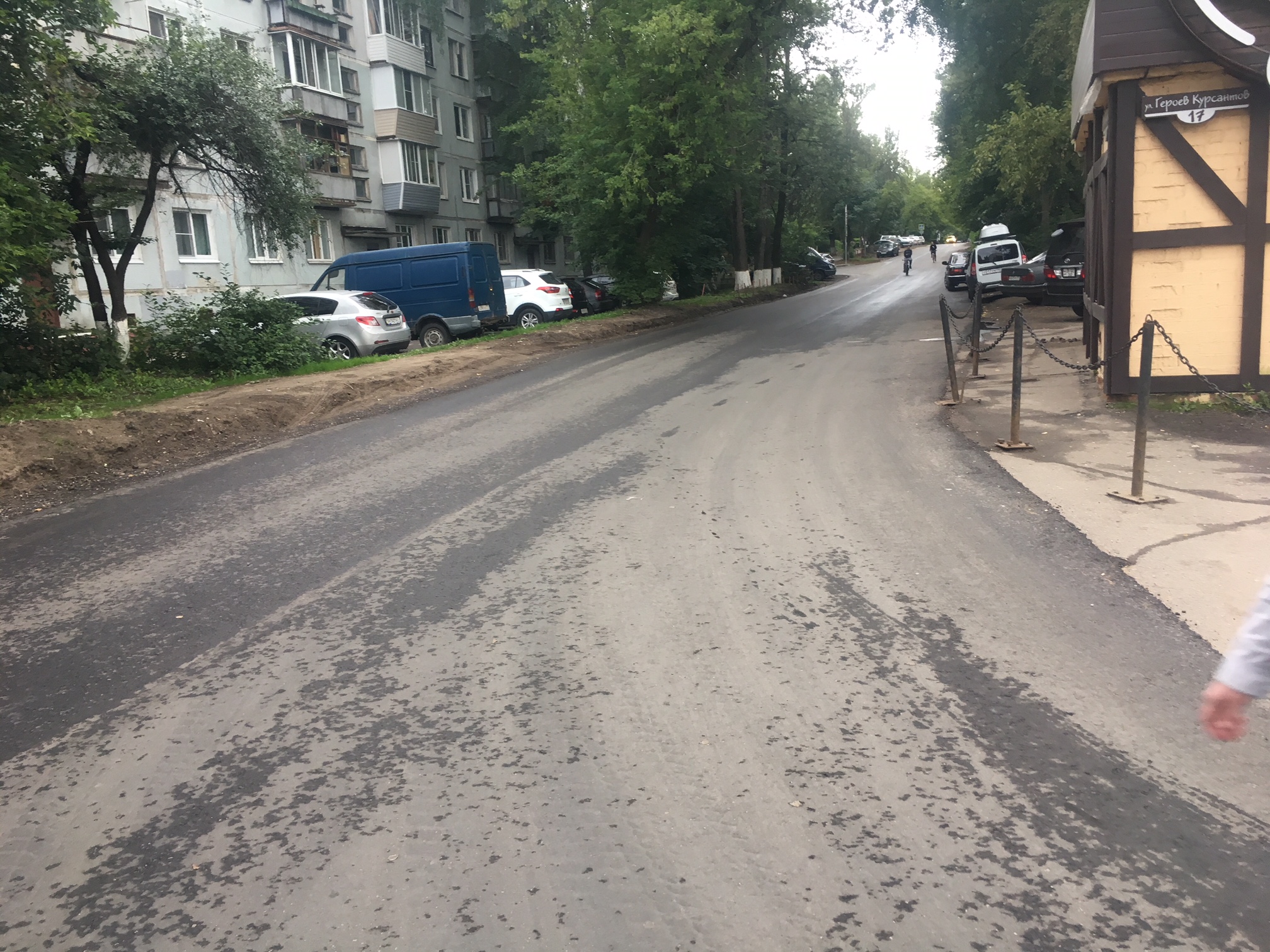 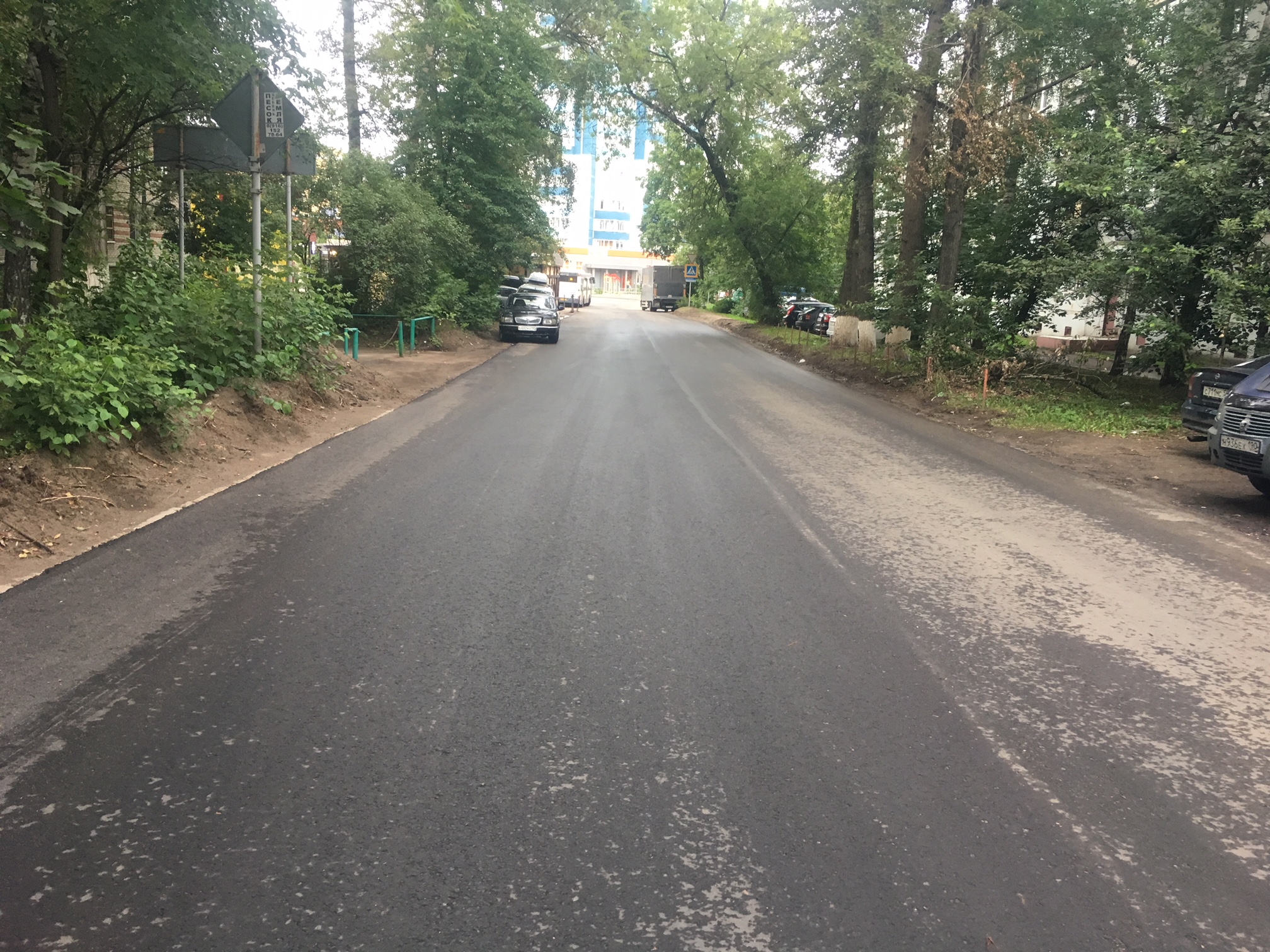 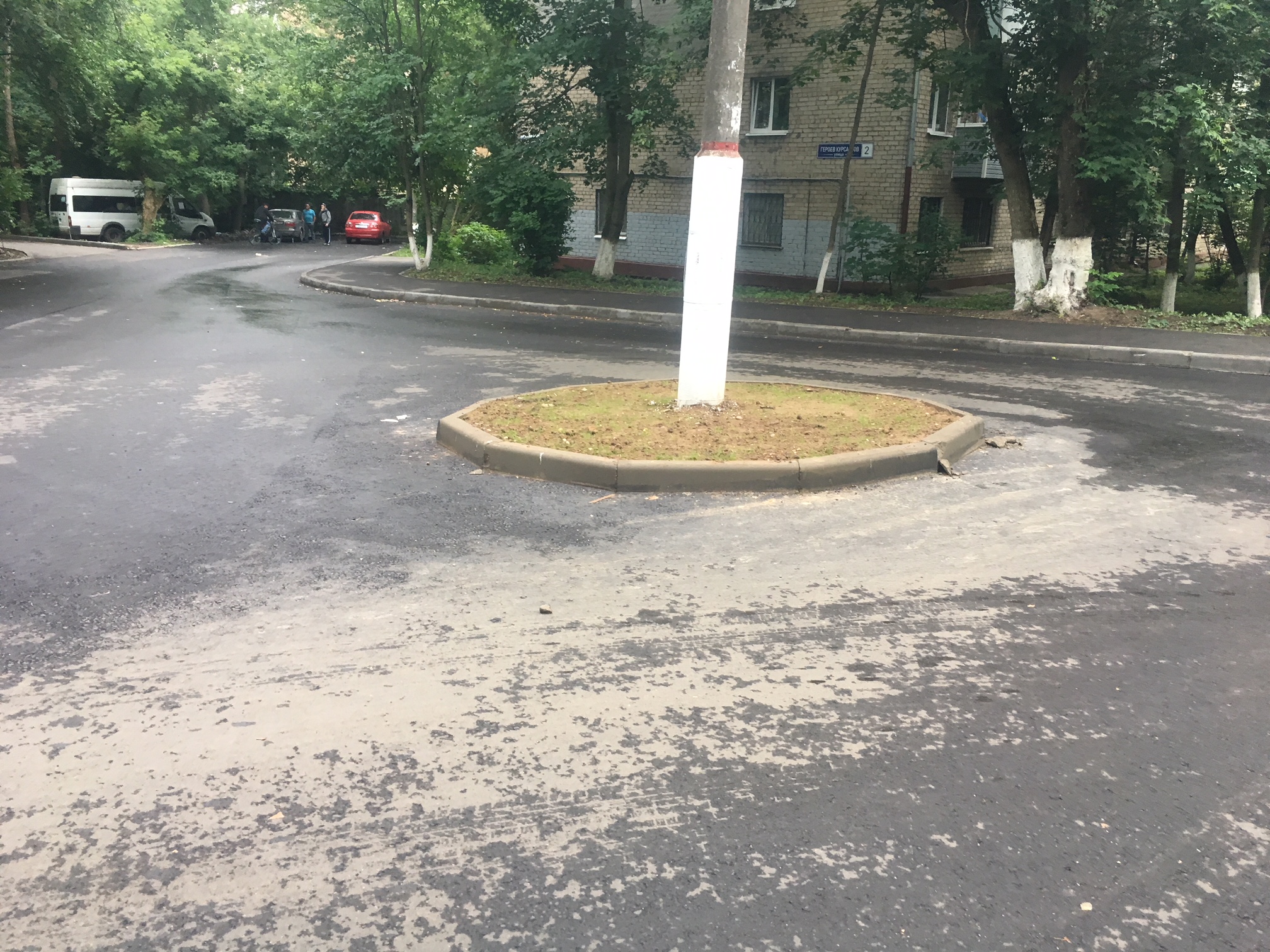 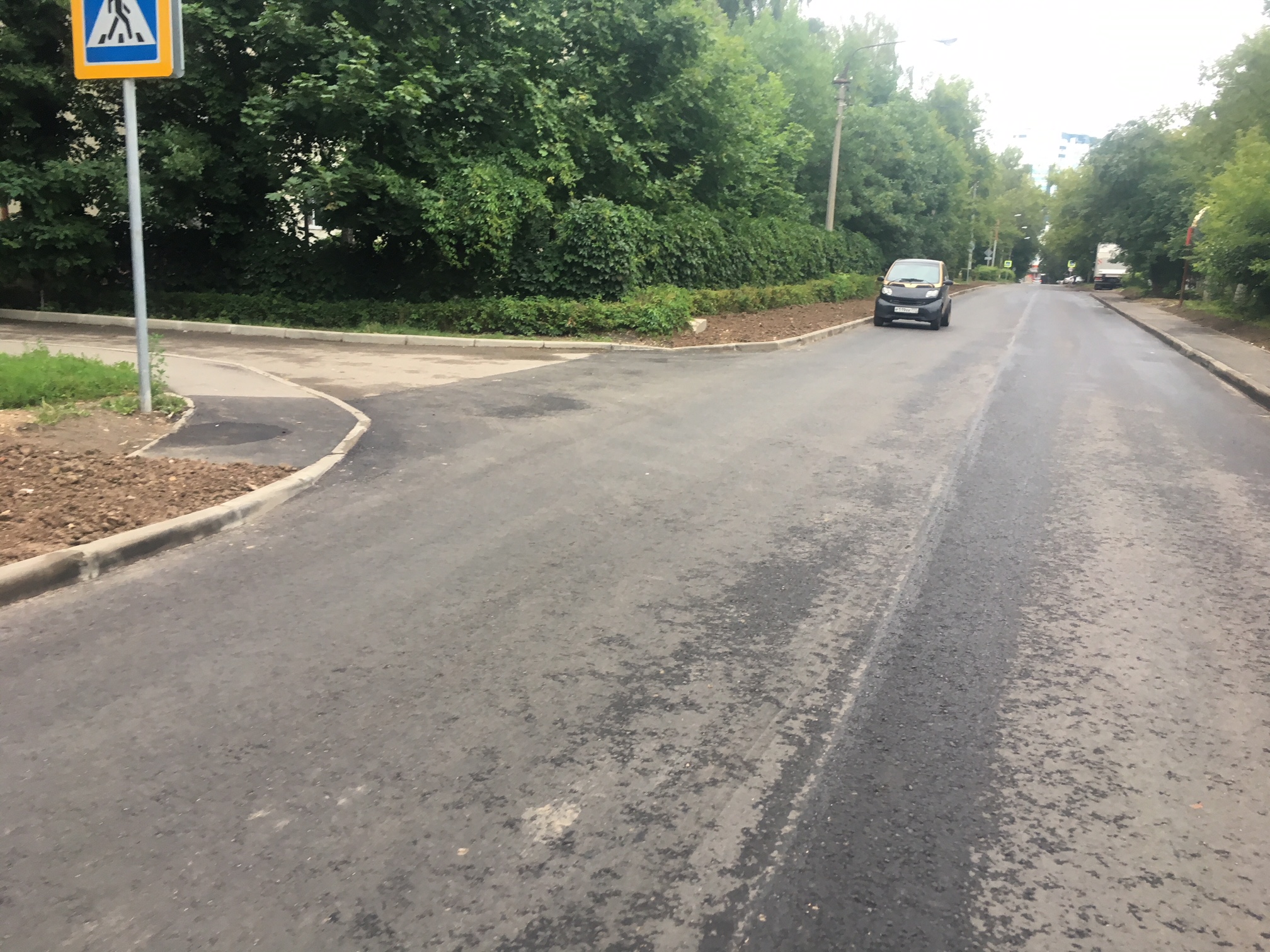 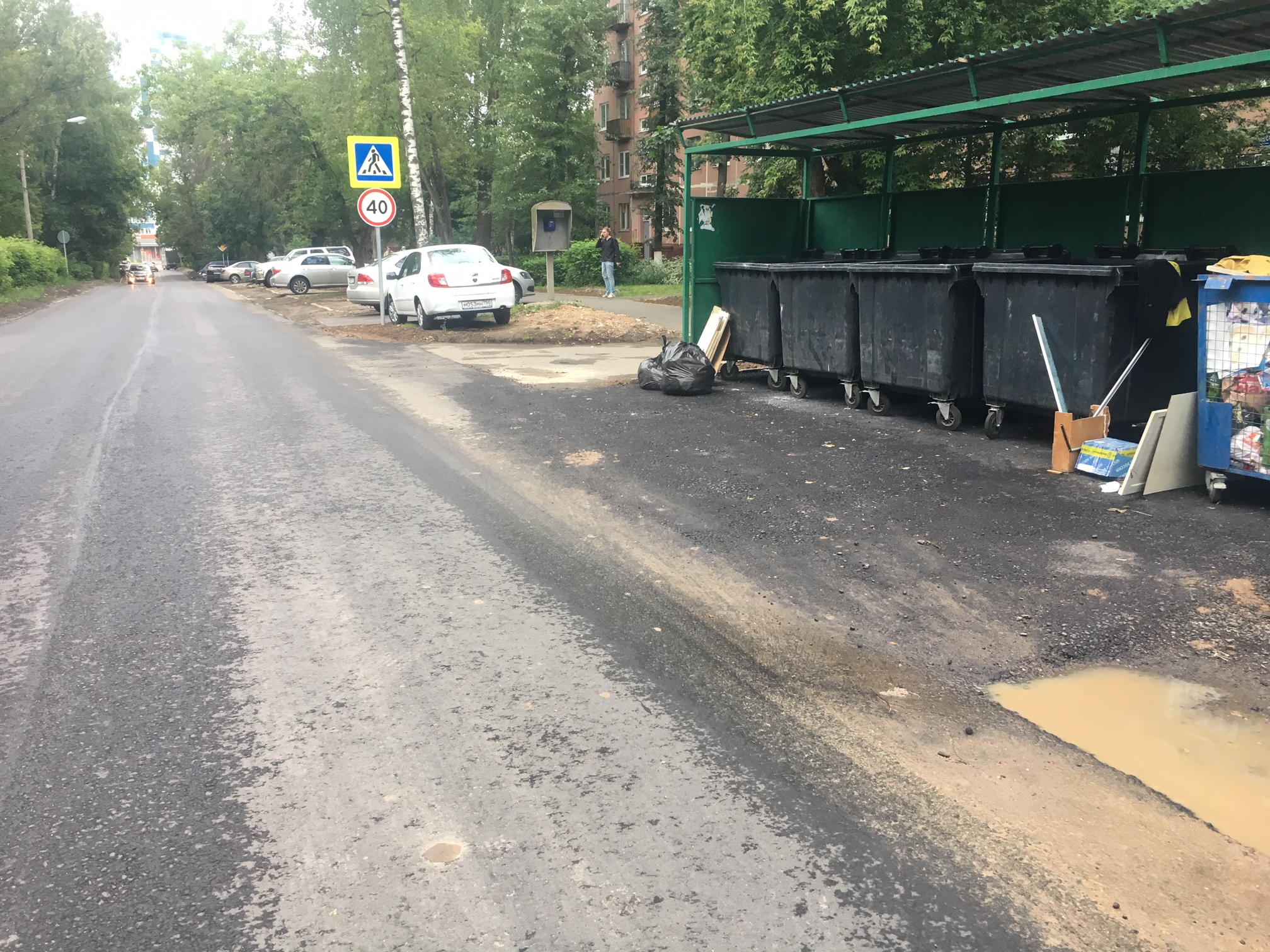 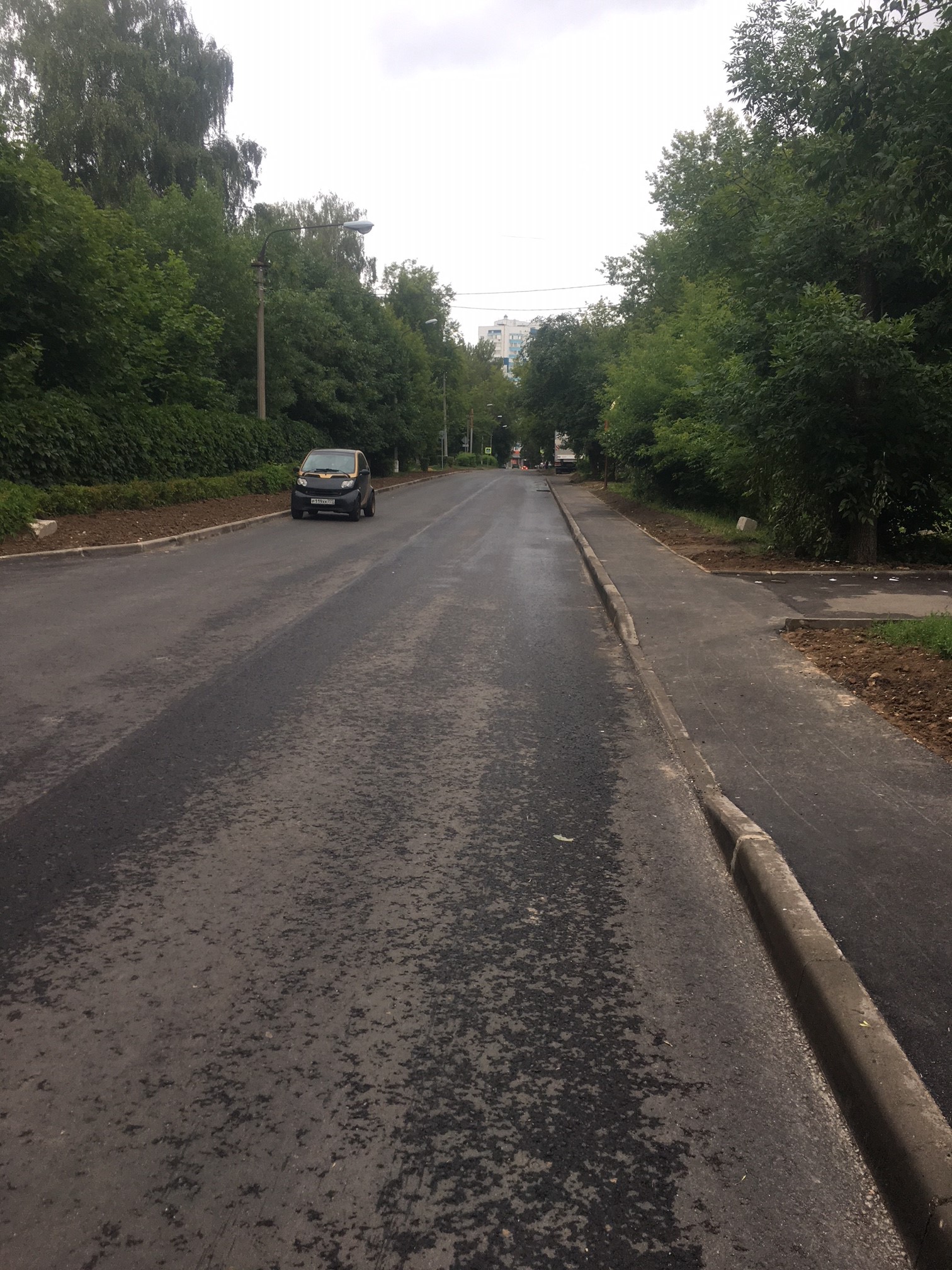 «УТВЕРЖДЕНО»Решением Совета Общественной палаты г.о. Королев Московской областиот 23.07.2019 протокол №16И.о.председателя комиссии «по ЖКХ, капитальному ремонту, контролю за качеством работы управляющих компаний, архитектуре, архитектурному облику городов, благоустройству территорий, дорожному хозяйству и транспорту» Общественной палаты г.о.КоролевМ.Н.Белозерова